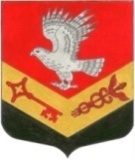 МУНИЦИПАЛЬНОЕ ОБРАЗОВАНИЕ«ЗАНЕВСКОЕ ГОРОДСКОЕ ПОСЕЛЕНИЕ»ВСЕВОЛОЖСКОГО МУНИЦИПАЛЬНОГО РАЙОНАЛЕНИНГРАДСКОЙ ОБЛАСТИСОВЕТ ДЕПУТАТОВ ТРЕТЬЕГО СОЗЫВАРЕШЕНИЕ 29.03.2018 года                                                                                                  № 13   г п. Янино-1Об утверждении Положения о материальном стимулировании деятельности народных дружинников Добровольной народной дружиныМО «Заневское городское поселение»          В соответствии с Федеральными законами от 06.10.2003 № 131-ФЗ «Об общих принципах организации местного самоуправления в Российской Федерации», от 02.04.2014 № 44-ФЗ «Об участии граждан в охране общественного порядка», областным законом от 15.04.2015 № 38-оз «Об участии граждан в охране общественного порядка на территории Ленинградской области», в целях создания условий для деятельности Добровольной народной дружины на территории муниципального образования «Заневское городское поселение» Всеволожского муниципального района Ленинградской области, совет депутатов принял РЕШЕНИЕ: 	1. Утвердить Положение о материальном стимулировании деятельности народных дружинников Добровольной народной дружины  муниципального образования «Заневское городское поселение» Всеволожского муниципального района Ленинградской области, согласно приложению.          2. Признать утратившими силу:2.1. Решение совета депутатов МО «Заневское городское поселение» от 22.06.2016 № 41 «Об утверждении Положения о материальном стимулировании деятельности народных дружинников в МО «Заневское городское поселение»;2.2. Решение совета депутатов от 25.05.2017 № 33 «О внесении изменений в Положение о материальном стимулировании деятельности народных дружинников в МО «Заневское городское поселение» от 22.06.2016 № 41».	3. Опубликовать настоящее решение в официальных средствах массовой информации.	4.  Решение вступает в силу с 01.04.2018 г.	5. Контроль за исполнением настоящего решения возложить на постоянно действующую депутатскую комиссию по экономической политике, бюджету, налогу, инвестициям, правопорядку и законности. Глава муниципального образования                                         В. Е. КондратьевПриложение к решению от 29.03. 2018 г. №  13Положениео материальном стимулировании деятельности народных дружинников Добровольной народной дружины  муниципального образования «Заневское городское поселение» Всеволожского муниципального района Ленинградской области1. Общие положения1.1. Настоящее Положение разработано в соответствии с  Федеральными законами от 06.10.2003 № 131-ФЗ «Об общих принципах организации местного самоуправления в Российской Федерации», от 02.04.2014 № 44-ФЗ «Об участии граждан в охране общественного порядка», областным законом от 15.04.2015 № 38-оз «Об участии граждан в охране общественного порядка на территории Ленинградской области», уставом муниципального образования «Заневское городское поселение» Всеволожского муниципального района Ленинградской области и определяет порядок материального стимулирования деятельности народных дружинников Добровольной народной дружины  муниципального образования «Заневское городское поселение» Всеволожского муниципального района Ленинградской области (далее - Положение).1.2. Право на получение материального стимулирования в соответствии с настоящим Положением имеют народные дружинники, являющиеся членами Добровольной народной дружины, осуществляющей свою деятельность в границах МО «Заневское городское поселение» и принимающие участие в охране общественного порядка в составе Добровольной народной дружины (далее - народная дружина).2. Основание и порядок материального стимулированиядеятельности народных дружинников2.1. Основанием для материального стимулирования народных дружинников является их участие в охране общественного порядка в составе народной дружины, отвечающей условиям, указанным в пункте 1.2. настоящего Положения и в соответствии с заключенным ежемесячным договором, актом выполненных работ, маршрутным листом, табелем учета отработанного времени по участию народных дружинников в охране общественного порядка (далее - табель, в соответствии с приложением к настоящему Положению), утвержденным главой администрации МО «Заневское городское поселение» и подписанным командиром народной дружины, ежемесячным графиком дежурств народных дружинников по охране общественного порядка, утвержденным главой администрации МО «Заневское городское поселение» и согласованным с заместителем начальника полиции по охране общественного порядка УМВД России по Всеволожскому району Ленинградской области и подписанным командиром народной дружины (далее - график). 2.2. Учет времени участия народных дружинников в охране общественного порядка осуществляется на основании графика, ежемесячно заключаемого народными дружинниками с главой администрации договора на участие и материальное стимулирование их деятельности по охране общественного порядка, акта выполненных работ, заполненных командиром народной дружины маршрутных листов с подписями дружинников за каждое дежурство, табеля по форме, согласно приложению к настоящему Положению. 2.3.Табель утверждается главой администрации МО «Заневское городское поселение». 2.4. Документы, указанные в пунктах 2.1, 2.2 подписывает командир народной дружины и представляет в  администрацию ежемесячно в течение 5 рабочих дней после окончания отчетного месяца.2.5. Размер материального стимулирования народных дружинников определяется из расчета:для народного дружинника - 150 (сто пятьдесят) рублей за час участия в мероприятиях по охране общественного порядка;для командира народной дружины - 30 000 (тридцать тысяч) рублей в месяц за руководство деятельностью народной дружины по участию в охране общественного порядка.2.6. Выплата денежных средств осуществляется администрацией МО «Заневское городское поселение» путем зачисления на личный счет народного дружинника в кредитной организации.2.7. Материальное стимулирование деятельности народных дружинников осуществляется в пределах средств, предусмотренных на эти цели в бюджете МО «Заневское городское поселение» на текущий финансовый год. Приложение                                         к Положению о материальном                                                         стимулировании деятельности народных дружинников                            МО «Заневское городское поселение»Табель учета отработанного временипо участию народных дружинников в охране общественного порядказа _____________  месяц  20___  годаНомера и наименования маршрутовИтого дежурств по сменам и часамКомандир народной дружиныМО «Заневское городское поселение»         ____________      ________________                                                                 		(подпись)                     (ФИО)УТВЕРЖДАЮГлава администрацииМО «Заневское городское поселение»_____________ А. В. Гердий                                             М.П.«____» ___________ 20___ г.№п/пФамилия и инициалынародного дружинникаНаименование мероприятияДата и время начала работыДата и время окончания работыПодписьответственного лица – командира ДНДПрим.Дата, номер маршрутаДата, номер маршрутаДата, номер маршрутаДата, номер маршрутаДата, номер маршрутаДата, номер маршрутаДата, номер маршрута1.№п/пФамилия и инициалынародного дружинникаКоличество сменКоличество часовПрим.1.Итого: